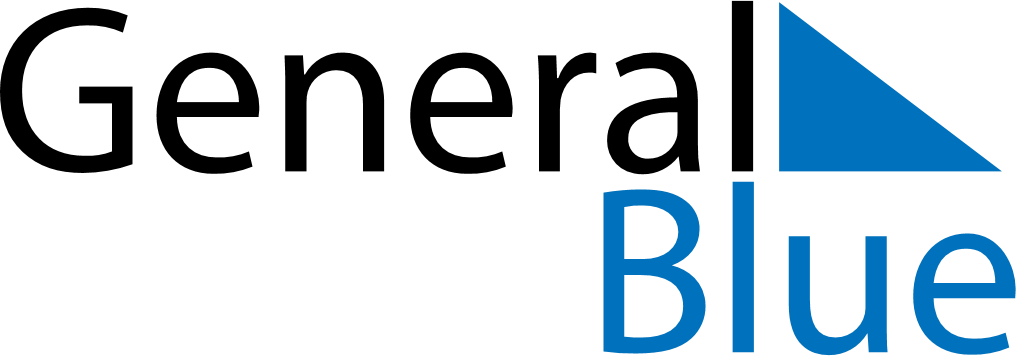 February 2020February 2020February 2020February 2020February 2020February 2020San MarinoSan MarinoSan MarinoSan MarinoSan MarinoSan MarinoMondayTuesdayWednesdayThursdayFridaySaturdaySunday123456789Feast of Saint Agatha1011121314151617181920212223242526272829NOTES